Schließtage 2023Schließtage 2023Schließtage 2023Schließtage 2023Schließtage 2023Schließtage 2023Schließtage 2023Schließtage 2023Schließtage 2023Schließtage 2023Schließtage 2023Schließtage 2023Schließtage 2023Schließtage 2023Schließtage 2023Schließtage 2023Schließtage 2023Schließtage 2023Schließtage 2023Schließtage 2023Schließtage 2023Schließtage 2023Schließtage 2023Schließtage 2023Schließtage 2023Schließtage 2023Schließtage 2023Schließtage 2023Schließtage 2023Schließtage 2023Schließtage 2023Schließtage 2023Schließtage 2023Schließtage 2023Schließtage 2023Schließtage 2023Schließtage 2023Schließtage 2023Schließtage 2023Schließtage 2023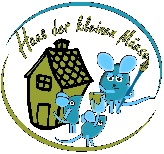 JanuarJanuarJanuarJanuarFebruarFebruarFebruarFebruarMärzMärzMärzMärzAprilAprilAprilAprilMaiMaiMaiMaiJuniJuniJuniJuniJuliJuliJuliJuliAugustAugustAugustAugustSeptemberSeptemberSeptemberSeptemberOktoberOktoberOktoberOktoberNovemberNovemberNovemberNovemberDezemberDezemberDezemberDezember1SoNeujahrNeujahr1Mi1Mi1Sa1MoTag der Arbeit181Do1Sa1Di1Fr1So1MiAllerheiligenAllerheiligen1Fr2Mo12Do2Do2So2Di2Fr2So2Mi2Sa2Mo402Do2Sa3Di3Fr3Fr3Mo143Mi3Sa3Mo273Do3So3DiTag der Dt. EinheitTag der Dt. Einheit3Fr3So1. Advent1. Advent4Mi4Sa4Sa4Di4Do4So4Di4Fr4Mo364Mi4Sa4Mo495Do5So5So5Mi5Fr5Mo235Mi5Sa5Di5Do5So5Di6FrHeilige Drei KönigeHeilige Drei Könige6Mo66Mo106Do6Sa6Di6Do6So6Mi6Fr6Mo456Mi7Sa7Di7Di7FrKarfreitagKarfreitag7So7Mi7Fr7Mo327Do7Sa7Di7Do8So8Mi8Mi8Sa8Mo198DoFron-
leichnamFron-
leichnam8Sa8Di8Fr8So8Mi8Fr9Mo29Do9Do9SoOsternOstern9Di9Fr9So9Mi9Sa9Mo419Do9Sa10Di10Fr10Fr10MoOster-
montag1510Mi10Sa10Mo2810Do10So10Di10Fr10So11Mi11Sa11Sa11Di11Do11So11Di11Fr11Mo3711Mi11Sa11Mo5012Do12So12So12Mi12Fr12Mo2412Mi12Sa12Di12Do12So12Di13Fr13Mo713Mo1113Do13Sa13Di13Do13So13Mi13Fr13Mo4613Mi14Sa14Di14Di14Fr14SoMuttertagMuttertag14Mi14Fr14Mo3314Do14Sa14Di14Do15So15Mi15Mi15Sa15Mo2015Do15Sa15Di15Fr15So15Mi15Fr16Mo316Do16Do16So16Di16Fr16So16Mi16Sa16Mo4216Do16Sa17Di17Fr17Fr17Mo1617Mi17Sa17Mo2917Do17So17Di17Fr17So18Mi18Sa18Sa18Di18DoChristi HimmelfahrtChristi Himmelfahrt18So18Di18Fr18Mo3818Mi18Sa18Mo5119Do19So19So19Mi19Fr19Mo2519Mi19Sa19Di19Do19So19Di20Fr20MoRosen-
montag820Mo1220Do20Sa20Di20Do20So20Mi20Fr20Mo4720Mi21Sa21Di21Di21Fr21So21Mi21Fr21Mo3421Do21Sa21Di21Do22So22Mi22Mi22Sa22Mo2122Do22Sa22Di22Fr22So22Mi22Fr23Mo423Do23Do23So23Di23Fr23So23Mi23Sa23Mo4323Do23Sa24Di24Fr24Fr24Mo1724Mi24Sa24Mo3024Do24So24Di24Fr24SoHeiligabendHeiligabend25Mi25Sa25Sa25Di25Do25So25Di25Fr25Mo3925Mi25Sa25Mo1. Weih-
nachtstag1. Weih-
nachtstag26Do26So26SoBeginn der SommerzeitBeginn der Sommerzeit26Mi26Fr26Mo2626Mi26Sa26Di26Do26So26Di2. Weih-
nachtstag2. Weih-
nachtstag27Fr27Mo927Mo1327Do27Sa27Di27Do27So27Mi27Fr27Mo4827Mi5228Sa28Di28Di28Fr28SoPfingstenPfingsten28Mi28Fr28Mo3528Do28Sa28Di28Do29So29Mi29Sa29MoPfingst-
montag2229Do29Sa29Di29Fr29SoEnde der SommerzeitEnde der Sommerzeit29Mi29Fr30Mo530Do30So30Di30Fr30So30Mi30Sa30Mo4430Do30Sa31Di31Fr31Mi31Mo3131Do31DiReforma-
tionstagReforma-
tionstag31SoSilvesterSilvesterSchließtage – an allen rot markierten Tagen ist die Einrichtung geschlossen!Schließtage – an allen rot markierten Tagen ist die Einrichtung geschlossen!Schließtage – an allen rot markierten Tagen ist die Einrichtung geschlossen!Schließtage – an allen rot markierten Tagen ist die Einrichtung geschlossen!Schließtage – an allen rot markierten Tagen ist die Einrichtung geschlossen!Schließtage – an allen rot markierten Tagen ist die Einrichtung geschlossen!Schließtage – an allen rot markierten Tagen ist die Einrichtung geschlossen!Schließtage – an allen rot markierten Tagen ist die Einrichtung geschlossen!Schließtage – an allen rot markierten Tagen ist die Einrichtung geschlossen!Schließtage – an allen rot markierten Tagen ist die Einrichtung geschlossen!Schließtage – an allen rot markierten Tagen ist die Einrichtung geschlossen!Schließtage – an allen rot markierten Tagen ist die Einrichtung geschlossen!Schließtage – an allen rot markierten Tagen ist die Einrichtung geschlossen!Schließtage – an allen rot markierten Tagen ist die Einrichtung geschlossen!Schließtage – an allen rot markierten Tagen ist die Einrichtung geschlossen!Schließtage – an allen rot markierten Tagen ist die Einrichtung geschlossen!Schließtage – an allen rot markierten Tagen ist die Einrichtung geschlossen!Schließtage – an allen rot markierten Tagen ist die Einrichtung geschlossen!Schließtage – an allen rot markierten Tagen ist die Einrichtung geschlossen!Schließtage – an allen rot markierten Tagen ist die Einrichtung geschlossen!Schließtage – an allen rot markierten Tagen ist die Einrichtung geschlossen!Schließtage – an allen rot markierten Tagen ist die Einrichtung geschlossen!Schließtage – an allen rot markierten Tagen ist die Einrichtung geschlossen!Schließtage – an allen rot markierten Tagen ist die Einrichtung geschlossen!Schließtage – an allen rot markierten Tagen ist die Einrichtung geschlossen!Schließtage – an allen rot markierten Tagen ist die Einrichtung geschlossen!Schließtage – an allen rot markierten Tagen ist die Einrichtung geschlossen!Schließtage – an allen rot markierten Tagen ist die Einrichtung geschlossen!Schließtage – an allen rot markierten Tagen ist die Einrichtung geschlossen!Schließtage – an allen rot markierten Tagen ist die Einrichtung geschlossen!Schließtage – an allen rot markierten Tagen ist die Einrichtung geschlossen!Schließtage – an allen rot markierten Tagen ist die Einrichtung geschlossen!Schließtage – an allen rot markierten Tagen ist die Einrichtung geschlossen!Schließtage – an allen rot markierten Tagen ist die Einrichtung geschlossen!Schließtage – an allen rot markierten Tagen ist die Einrichtung geschlossen!Schließtage – an allen rot markierten Tagen ist die Einrichtung geschlossen!Schließtage – an allen rot markierten Tagen ist die Einrichtung geschlossen!Schließtage – an allen rot markierten Tagen ist die Einrichtung geschlossen!Schließtage – an allen rot markierten Tagen ist die Einrichtung geschlossen!Schließtage – an allen rot markierten Tagen ist die Einrichtung geschlossen!